Приложение №1Технология оформления билетов в счет ВПД МВД РФдля Военнослужащих на действительной службе следующие в командировку. (MILITARY RESERVE ON ACTIVE DUTY) в СиренеПРОДАЖА РАЗРЕШАЕТСЯ ТОЛЬКО В ГРУППЕ ECONOM и PREMIUM ECONOM , ПРИМЕНЯЕТСЯ НАДБАВКА 'Q'-РАЗНОЕ В РАЗМЕРЕ 2500.00 РУБ ЗА ТАРИФНЫЙ КОМПОНЕНТ. НОРМА ПРОВОЗА БАГАЖА СОСТАВЛЯЕТ - 2PC (РАЗРЕШАЕТСЯ ПРОВЕСТИ ДВЕ СУМКИ . КАЖДАЯ ИЗ НИХ ВЕСОМ НЕ БОЛЕЕЕ 23КГ) ТЕКБМОВ-У6/MIR>- открыть экран тарифов    где MIR – категория пассажира;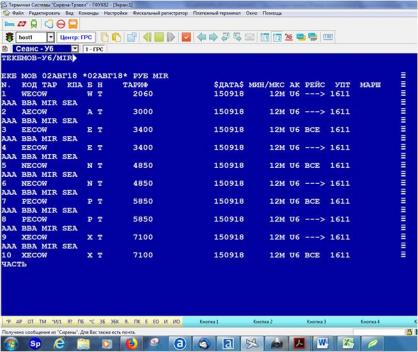  Создать бронирование:2Г7ПСХ          СТАТУС:НЕ СОХР03ЕКБ У603ЕКБ1706 ГФУХ82 02АВГ18 13:54 У6 (26224332,ЕКБ,РФ)  1 ИВАНОВ/ИВАН 02ФЕВ97(М)/ПС /РФ/6503123321*MIR 1  U6-264   E 20СЕН18 ЕКБДМД НК1 0650 0720 MUC ЭТЛ-0830/10АВГ18/А (ПО ВРЕМЕНИ ЕКБ)Внести форму оплаты:Для сеанса У6:  ДФ//ВТ ВПД А123456789111 МВД РФ  Для сеанса ТКП: ДФ//КР ВПД А123456789111 МВД РФ  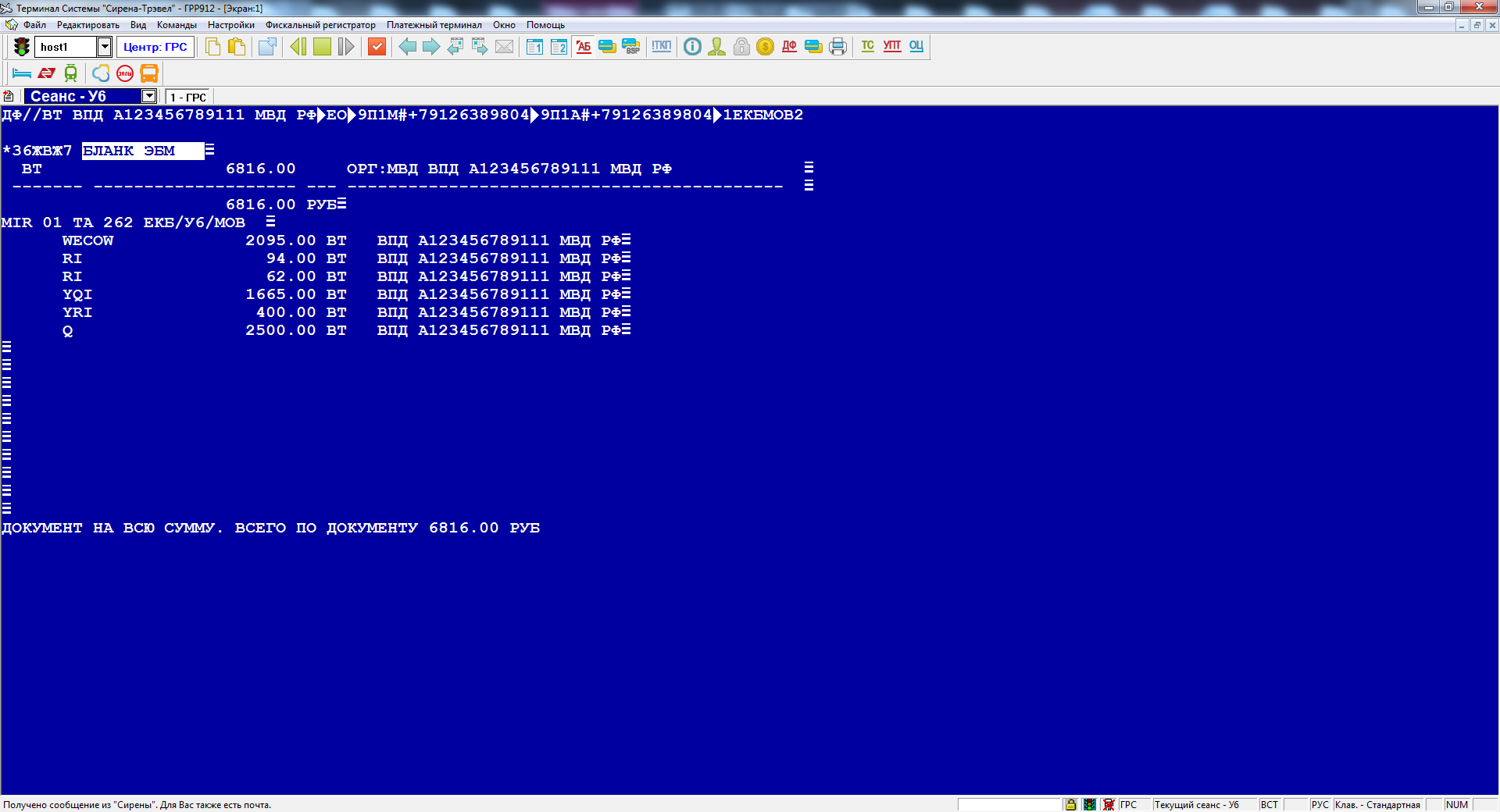 Примечание: Размер надбавки к тарифу Q может изменяться.Протарифицировать:  ТМ> *2Г7ПСХ(БЛАНК ЭБМ   )ВНИМАНИЕ! ДО ПЕЧАТИ БИЛЕТА ОЦЕНКА НЕ ГАРАНТИРУЕТСЯ********  ОФОРМЛЕНИЕ БИЛЕТА ДО 11АВГ18 01:59 (ЕКБ) - ТАРИФНОЕ ПРАВИЛО У6.1611                ТАРИФ           СБОРЫ            ДОПЛАТА         ВСЕГО      001 MIR           6400.00         2193.00            0.00       8593.00                --------------- --------------- --------------- ----------------- ИТОГО            6400.00         2193.00            0.00       8593.00  РУБ  1. MIR 01 ЕКБ/У6/МОВ 3400.00 EECOW "ECONOM" ТП:У6.1611*** НАДБАВКИ ***:MIR ЕКБ/У6/МОВ Q=2500.00*** СБОРЫ ***:MIR ЕКБ/У6/МОВ YQI=1665.00 YRI=400.00 RI=75.00 RI=53.00     Оформить билет.